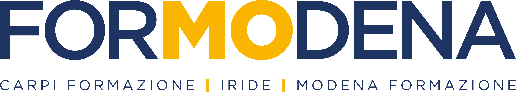 SCHEDA DI ISCRIZIONETITOLO SEMINARIO:   FINESTRA SULLA MODA – TENDENZE P/E 2025                                                  DEL 19 MARZO 2024(https://meet.google.com/gdq-juaa-vta)Cognome___________________________ Nome _______________________________________Azienda_________________________________________________________________________Indirizzo ________________________________________________________________________tel. azienda ______________________________________________________________________tel. partecipante __________________________________________________________________indirizzo mail _____________________________________________________________________Con la presente autorizzo For Modena soc cons arl, in qualità di titolare del trattamento dati, ad utilizzare i dati personali da me forniti nel rispetto di quanto disposto dall’ art. 37 del RGPD 679/2016. I dati personali sono trattati con strumenti automatizzati per conseguire gli scopi per cui sono stati raccolti. Per quanto concerne i dati che For Modena è obbligata a conoscere, al fine di adempiere agli obblighi previsti da leggi, da regolamenti e dalla normativa comunitaria, ovvero da disposizioni impartite da Autorità a ciò legittimate dalla legge e da organi di vigilanza e controllo, il loro mancato conferimento da parte Vostra comporta l’impossibilità di instaurare o proseguire il rapporto, nei limiti in cui tali dati sono necessari all’esecuzione dello stesso. I dati forniti vengono trattati in relazione alle esigenze contrattuali ed ai conseguenti adempimenti degli obblighi legali e fiscali, nonché per consentire una efficace gestione dei rapporti in essere tra le parti.I dati sono trattati per tutta la durata del rapporto contrattuale ed anche successivamente, per l’espletamento di obblighi di legge e per finalità amministrative. I dati sono trattati con il supporto di mezzi informatici e telematici e sono protetti attraverso adeguate misure di sicurezza idonee a garantirne la riservatezza e l’integrità.L’utente ha il diritto di accedere ai suoi dati personali, di ottenere il loro aggiornamento o la loro rettifica se i dati non sono corretti e la loro cancellazione scrivendo a: segreteria@formodena.it. (Art. 7 – Decreto Legislativo n. 196/2003).Una volta compilata la scheda di partecipazione va inviata a:   carpi@formodena.it